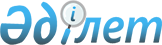 О внесении изменений и дополнений в нормативное постановление Верховного Суда Республики Казахстан от 25 декабря 2006 года № 9 "О применении судами Республики Казахстан законодательства о судебных расходах по гражданским делам"Нормативное постановление Верховного Суда Республики Казахстан от 15 июля 2014 года № 2.
      В целях развития электронного судопроизводства в Республике Казахстан пленарное заседание
      постановляет:
      1. Пункт 8 нормативного постановления Верховного Суда Республики Казахстан изложить в следующей редакции:
      "8. Подтверждением факта уплаты государственной пошлины в бюджет являются платежные поручения, чеки, квитанции и другие бумажные и электронные документы, выдаваемые при осуществлении платежей с соблюдением требований Закона Республики Казахстан от 29 июня 1998 года № 237-I "О платежах и переводах денег", в том числе посредством платежного шлюза "электронного правительства", электронных терминалов, банкоматов и прочих электронных устройств, с помощью которых осуществляются платежи.
      Судом не должны приниматься ксерокопии вышеуказанных подтверждающих документов. Выдача оригинала платежного документа из гражданского дела по просьбе плательщика недопустима, кроме случаев, установленных законодательными актами.".
      2. Согласно статье 4 Конституции Республики Казахстан настоящее нормативное постановление включается в состав действующего права, а также является общеобязательным и вводится в действие со дня официального опубликования.
					© 2012. РГП на ПХВ «Институт законодательства и правовой информации Республики Казахстан» Министерства юстиции Республики Казахстан
				
Председатель Верховного Суда
Республики Казахстан
К. Мами
Судья Верховного Суда
Республики Казахстан,
секретарь пленарного заседания
К. Шаухаров